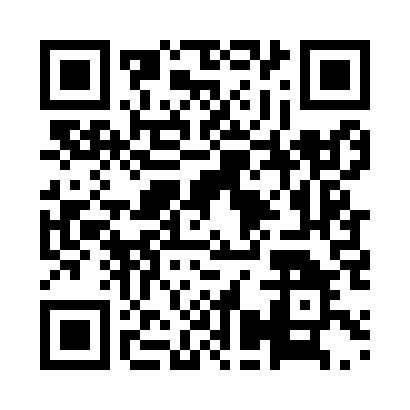 Prayer times for Froidmont, BelgiumWed 1 May 2024 - Fri 31 May 2024High Latitude Method: Angle Based RulePrayer Calculation Method: Muslim World LeagueAsar Calculation Method: ShafiPrayer times provided by https://www.salahtimes.comDateDayFajrSunriseDhuhrAsrMaghribIsha1Wed3:466:111:355:378:5911:132Thu3:436:091:345:379:0111:163Fri3:406:071:345:389:0211:194Sat3:366:061:345:399:0411:225Sun3:336:041:345:399:0511:256Mon3:296:021:345:409:0711:287Tue3:266:001:345:409:0811:318Wed3:225:591:345:419:1011:349Thu3:195:571:345:429:1111:3710Fri3:195:561:345:429:1311:4111Sat3:185:541:345:439:1411:4212Sun3:185:521:345:439:1611:4213Mon3:175:511:345:449:1711:4314Tue3:165:491:345:459:1911:4415Wed3:165:481:345:459:2011:4416Thu3:155:471:345:469:2211:4517Fri3:155:451:345:469:2311:4518Sat3:145:441:345:479:2511:4619Sun3:145:431:345:479:2611:4720Mon3:135:411:345:489:2711:4721Tue3:135:401:345:489:2911:4822Wed3:125:391:345:499:3011:4923Thu3:125:381:345:499:3111:4924Fri3:115:371:345:509:3311:5025Sat3:115:361:345:519:3411:5026Sun3:115:351:355:519:3511:5127Mon3:105:341:355:519:3611:5228Tue3:105:331:355:529:3711:5229Wed3:105:321:355:529:3911:5330Thu3:105:311:355:539:4011:5331Fri3:095:301:355:539:4111:54